附件3：A户型大样：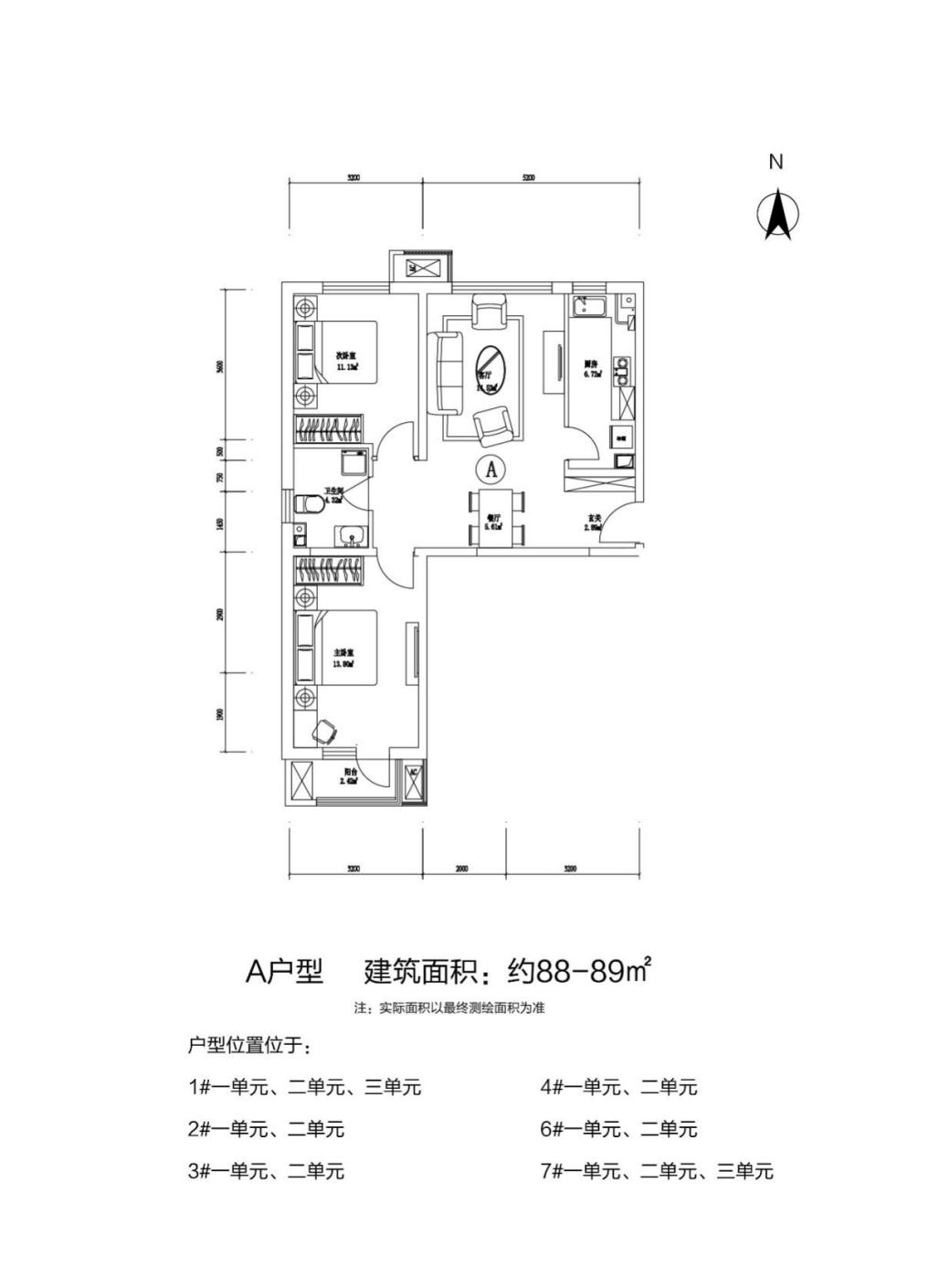 B户型大样: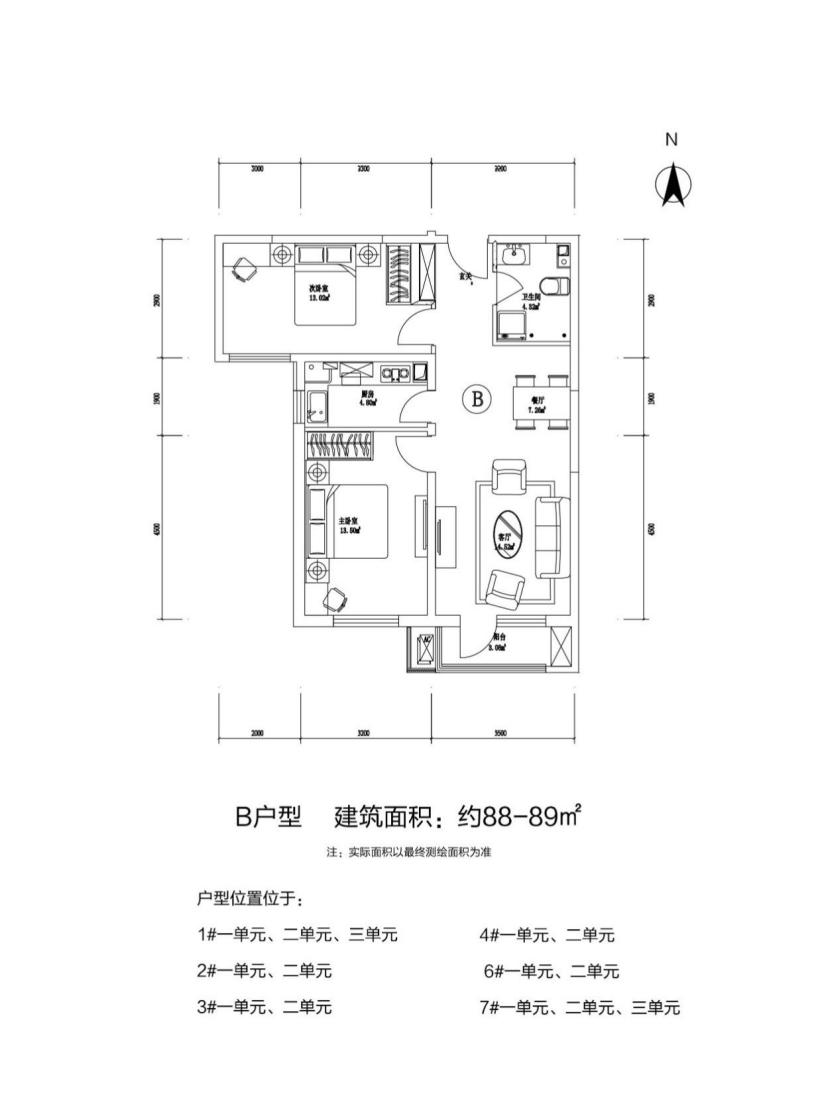 注：以上数据最终以规划及住建委等相关部门审批结果为准。剩余房源明细、户型图剩余房源明细、户型图剩余房源明细、户型图剩余房源明细、户型图剩余房源明细、户型图剩余房源明细、户型图2号楼（2单元，2套）、3号楼（3单元，1套,）,均为现售楼栋号，合计3套。2号楼（2单元，2套）、3号楼（3单元，1套,）,均为现售楼栋号，合计3套。2号楼（2单元，2套）、3号楼（3单元，1套,）,均为现售楼栋号，合计3套。2号楼（2单元，2套）、3号楼（3单元，1套,）,均为现售楼栋号，合计3套。2号楼（2单元，2套）、3号楼（3单元，1套,）,均为现售楼栋号，合计3套。2号楼（2单元，2套）、3号楼（3单元，1套,）,均为现售楼栋号，合计3套。序号房号居室户型编号朝向建筑面积12-2-801两居A南88.6822-2-904两居A南89.3733-2-202两居B南89.72